C++/C# Software Engineer – Mechelen BelgiumPosition Overview / PurposeDesign, develop, document and test the Medical Device related software system and all related software tools for use in clinics, audiological centres and research centres, starting from the user requirements, and within time and budget as foreseenAccountabilitiesAccountability 1:   QualityUtilize COMPANY Design Control ProcessFollow internal project proceduresDocument when necessary or appropriateHigh-quality design and developmentDevelop and Perform unit tests, perform integration testsParticipate in verification activities when necessary or appropriateParticipate in technical reviewsAccountability 2:   Team, peopleGood communication skillsAbility to communicate openly and constructively with other team members, and knowledge sharing within the team and across teamsContributing to the team’s work and resultAccountability 3:   ProjectFocus on the deliverables of the project: design and develop software for COMPANY applications.Status and problem reporting of the projectAdhere to team scheduleParticipate in team meetingsImplement product requirements Write and maintain technical documentation of the module or subprojectKeep within deadline framework in cooperation with team leader.Accountability 4:   Personal developmentKeep well informed about latest technology developments in software engineering as well as in the audiological field of COMPANY System.Be aware of competitor activitiesFollow job specific training coursesTeam Role (Individual contributor): To develop software within an Agile development framework based on best practices. To develop libraries in C++ with a managed C++/CLI wrapper for integration in.NET.To develop application code in C# in a .NET / WPF environment, that provides communication with software drivers and database access libraries.To design and develop a GUI providing a high-quality user experienceUsing the above to create software that focus on exceptional quality and user-centric design principles.Engage with the collaborative team culture, share ideas and experiences, and be open and available to the suggestions of others in the team.Collaborate with other departments to ensure a credible understanding of the user and business needs and translate this into exceptional software.To provide technical support and troubleshooting assistance to help resolve customer issues.Follow relevant quality procedures to deliver quality products and services and identify and support the implementation of continuous improvement.Contribute ideas on systems and process methods to improve deliverablesKey Incumbent requirements: Minimum:Bachelor in software engineering or equivalent with 3 years of experience in a full lifecycle commercial software development environmentGood knowledge of object oriented software development Good level of practical experience with C++. Experience with C++/CLI is a plus.Good level of practical experience with C# (WPF) and with developing Windows desktop client applicationsExperience in GUI designs providing a high-quality user experience Familiar with Agile development environments and scrumFamiliar with hardware integration, electronics and measurement equipment (oscilloscopes,…) is a plusGood writing skills for purposes of design and code documentation.Ability to have a broad perspective on technical developmentWorking knowledge of the English languageIdeal:Experience in software design and implementation for medical devicesStrong interest in medical device development and associated quality regulationsFamiliarity with audio and speech signals and equipmentDevelopment Value of this role: Software design expert and mentorAbility to act as a mentor to junior team members and assume a personal responsibility for the success of the team.For more information: 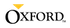 